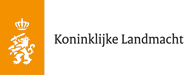 leren & werken bij de genieBBL-GENIE opleiding soldaat genie: gevechtsondersteuner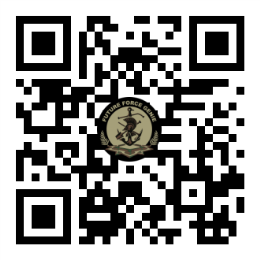 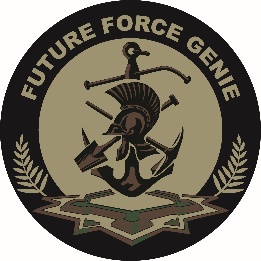 constructiegenie, pantsergenie, of CBRN operatorstart: 15 mrt 2021voor webinars en kennismakingsdag: zie website voor datade GENIEDe genie is het meest veelzijdige onderdeel van de Koninklijke Landmacht.Als soldaat genie ondersteun je het optreden van de gevechtseenheden door het vrijmaken van de weg of bij het aanleggen en opruimen van hindernissen en je zorgt ervoor dat de mensen en je kameraden worden beschermd tegen gevaarlijke stoffen en explosieven.Je werkt aan het aanleggen van bruggen en wegen of bouwt mee aan een complete infrastructuur met gebouwen, bunkers, observatieposten inclusief sanitaire voorzieningen voor Nederlandse militairen in missiegebieden.voorwaarden om te solliciterenje hebt een mbo 1 of vmbo-diploma of een overgangsbewijs van havo 3 naar havo 4 of van vwo 3 naar vwo 4je hebt een geldig Nederlands paspoort of identiteitsbewijsje bent bereid om na je opleidingstraject uitgezonden te worden en de daarvoor benodigde vaccinaties te accepteren-   je bent minimaal 17 jaar op de dag dat je begintje hebt een goede fysieke conditie  je hebt verantwoordelijkheidsgevoelje durft initiatief te nemenje kunt goed in een team werkenje hebt een goede oog- en handcoördinatieje bent handig en hebt interesse in techniekvoorwaarden om aangesteld te wordenje moet een positief advies krijgen van het psychologisch onderzoek (PO) van Defensieje moet een positief advies krijgen van het medisch onderzoek (MO) van Defensie nadat je geslaagd bent voor het PO(keuringen vinden plaats in Amsterdam en duren 1 dag)je moet een Verklaring van Geen Bezwaar (VGB) krijgen, op basis van een antecedentenonderzoek, uitgevoerd door de Militaire Inlichtingen- en Veiligheidsdienst (MIVD)leren en werkenDe militaire vakopleiding BBL- Genie is een bijzondere opleiding, waarbij je meteen militair wordt en loon ontvangt. Het duurt 24 maanden en is gebaseerd op de MBO-vakopleiding gevechtsondersteuner. Je volgt deze opleiding via de beroepsbegeleidende leerweg (BBL). Je wordt aangesteld als militair bij Defensie en komt te werken bij het onderdeel de Genie van het Commando Landstrijdkrachten. Je krijgt 1 dag per week theorie en de overige 4 dagen leer je in de praktijk, door te werken aan genie-opdrachten. Je krijgt, net als alle beroepsmilitairen, een legeruniform. Wie te ver van de opleidingslocatie in Vught of Wezep woont, kan blijven overnachten op de kazerne. Je moet er rekening mee houden dat je wel eens een weekend of een aantal schooldagen op oefening bent. Tijdens de gehele opleidingsperiode wordt ook veel aandacht besteed aan sport, om je fit te krijgen en te houden. Je sluit met het ROC Koning Willem1 College of ROC Deltion College een onderwijsovereenkomst af en met Defensie én het ROC een praktijkovereenkomst.de MBO-opleidingNaast de opleiding tot basis beroepsmilitair wordt ook de basis gelegd voor je optreden als Soldaat Genie. Je leert werkzaamheden voor te bereiden en uit te voeren aan constructies en het onderhouden daarvan. In de opleiding wordt ook veel aandacht besteed aan persoonlijke vorming, sport en fysieke training. Je leert de juiste beroepshouding toe te passen, verantwoordelijkheid nemen, zelfstandig werken en doorzetten. Onderdelen zijn kaartlezen, waarnemen, bouwen van observatieposten, hindernissen opruimen, radioverbindingen, militaire EHBO, hygiëne en preventieve gezondheidszorg. Deze lessen worden verzorgd door docenten met een defensie-achtergrond en militaire instructeurs van Defensie. De opdrachten die je uitvoert, worden bijgehouden in een werkmap (portfolio). Daarmee toon je aan wat je geleerd hebt. Aan het eind van de opleiding laat je, door middel van een proeve van bekwaamheid, zien dat je bekwaam bent. De opleiding bestaat uit:1e jaar militaire basis vakopleiding Genie Gevechtsondersteuner en de AMO (Algemene Militaire Opleiding)2e jaar specifieke vakopleiding van je keuze: Genie gevechtsondersteuner of CBRN Operator (gevaarlijke stoffen) of Bouwtechniek of 
    Elektrotechniek of Installatietechniek of Grond Weg & Waterbouwtechniek (6 keuzes)   Er zijn gedurende de opleidingsperiode ook algemene leervakken zoals:- Loopbaan en burgerschap (en cyber-aware)- REN-vakken (Rekenen, Engels, Nederlands)© BBL-GENIE opleiding /start mrt 2021 /deze brochure is ter info en er kunnen geen rechten aan worden ontleend / blz.1-2Als je alles goed hebt afgerond, heb je aan het einde van de opleiding een MBO-vakdiploma en aanvullende certificaten zoals de AMO. Je bent dan volgens de militaire termen: Individueel Personeel Gereed (IPG), je werkt bij één van de genie-eenheden en bent gereed om op missie te gaan.begeleiding tijdens de opleidingEén van je docenten of militaire instructeurs is je studieloopbaanbegeleider. Deze bespreekt met jou je studievoortgang en schakelt hulp in als dat nodig is. Over de begeleiding worden vooraf afspraken gemaakt. Als je bij je aanmelding aangeeft dat je mogelijk extra begeleiding nodig hebt, dan overleggen we dat tijdens je intake.studiefaciliteitenOp de kazernes zijn speciaal ingerichte praktijkopleidingsruimten en trainingslokalen. Veel leer je in de praktijk.verder lerenJe kunt na het behalen van je opleiding, tijdens je dienstverband verder leren voor het MBO-3 diploma of een andere studie. Ook kun je doorgaan als onderofficier. Voor het verder leren geldt natuurlijk dat je voldoende gemotiveerd bent en de juiste capaciteiten bezit. startdatumDe opleiding start 15 maart 2021.opleidingslocaties (Noord & Zuid)Zuid   : Lunettenkazerne, Lunettenlaan 102, 5263NT, Vught (1e jaar)            Generaal Majoor de Ruyter van Steveninckkazerne, Eindhovensedijk 48, 5688GN, Oirschot (2e jaar)Noord: Prinses Margriet Kazerne, Kolonel D J Teesweg 1, 8091AW, Wezep (1e en 2e jaar)kosten opleidingDefensie betaalt alle leermiddelen (inclusief gebruik laptop) en het schoolgeld, dus geen kosten voor jou of je ouders.  loonJe start in de rang van Soldaat 3, na positief afronden van het 1e jaar word je Soldaat 2 en na het positief afronden van de hele opleiding word je Soldaat 1. Je hebt een werkweek van 38 uur en je ontvangt elke maand je loon van Defensie. Dit is voor Soldaat 3 minimaal bruto € 1.019,38 per maand (17 jaar, op dit moment).Je krijgt bovenop je loon een maandelijkse toelage voor extra beslaglegging VEB, (9.3%), vakantiegeld (8%) en een eindejaarsuitkering (8.3%). Als je bent aangesteld bij Defensie val je onder het Algemene Militaire Ambtenaren Reglement (AMAR).De reiskostenvergoeding is hetzelfde als die de beroepsmilitair ontvangt. Je krijgt geen studiefinanciering omdat je loon ontvangt van Defensie. ziektekostenverzekeringJe valt onder de ziektekostenregeling van Defensie voor beroepsmilitairen. De maandelijkse kosten bedragen tussen de € 20,- en € 40,- en dit wordt van je loon ingehouden. Dit is minimaal € 100,-- per maand minder kosten dan wanneer je werkt bij een bedrijf in de andere sectoren. Er is geen eigen risico van toepassing. Alle behandelingen in militaire ziekenhuizen worden voor 100% betaald door Defensie en zijn niet gelimiteerd. extra rijbewijspremie (geldend voor 2020)Als je het eerste opleidingsjaar positief afrondt (in bezit bent van AMO certificaat) ontvang je maximaal € 2000,- euro bijdrage voor je rijbewijskosten. Je ontvangt dit aan het einde van je 1e opleidingsjaar als je het met goed gevolg hebt doorlopen. De exacte voorwaarden krijg je te horen als je bent aangesteld.kennismakingsdag Voor deze opleiding geldt het verplicht volgen van de kennismakingsdag. Deze wordt in Vught en Wezep gehouden. Hier zal een intake worden gehouden. Meer informatie over de kennismakingsdag vind je op www.futureforcegenie.nlreiskosten voor de kennismakingsdag en onderzoekenDe reiskosten voor deze dagen worden (achteraf) vergoed door Defensie. meer informatieWil je nog meer informatie over de genie gebruik de QR-code of mail naar info@futureforcegenie.nlVoor een persoonlijk gesprek kun je ook bellen naar: 06 57 09 00 85. Whatsapp sturen mag ook.Nadat je gesolliciteerd hebt, ontvang je óf een uitnodigingsbrief óf een afwijzingsbrief. solliciteer voor deze opleiding via onze website: www.werkenbijdefensie.nl/bbl-genie© BBL-GENIE opleiding /start mrt 2021 /deze brochure is ter info en er kunnen geen rechten aan worden ontleend / blz. 2-2